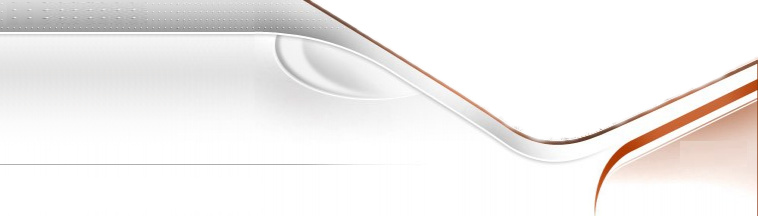 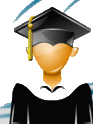  الاختبار الثالث في مادة علوم الطبيعة والحيـــاة                       التمرين  الأول:   أجب بصح أو خطأ مع تتصحيح الخطأ إن وجد: التكاثر الخضري يتم بواسطة الأبواغ                ..........................................................................الاستراتيجية المستعملة عند الضفادع في غزوا الأوساط هي انتاج عدد قليل من الأنسال ......................................................................................................................................تغزو النباتات الزهرية الأوساط بالأبواغ                   .................................................................النمل ينتمي إلى صنف القشريات وشعبة الفقاريات           .. ...........................................................المستحاثة بقايا لكائنات حية حالية               .............................................................................شعبة الطحالب تتميز بعدم وجود اليخضور.            ....................................................................   التمرين  الثاني: تفيد دراسة علم المستحاثات في معرفة معلومات عن الحياة القديمة والكائنات الحية التي عاشت                        إنذاك:ما هي المستحاثة؟ ...................................................................................................... ..............................................................................................................................ما هي شروط حدوث الإستحاثة؟......................................................................................................................................................................................................................   الوضعية  الإدماجية:     قام البعض منكم بجولة علمية وسياحية لمنطقة القطية المجاورة لبلديتكم فتمت ملاحظة عدة أنواع من الصخور ذات     أشكال مختلفة، قمتم بإستفسار أستاذكم زرقين عيسى عنها فكانت إجابته بكلمة واحدة:  مستحاثة ولكثرة الأسئلة عنها ولمعرفة المزيد صل بسهم بين العبارة وما يناسبها:تعتبر المستحاثة.                                     أ – الزمن الجيولوجي للعصور.تستعمل لتقدير.                                      ب – أداة هامة لمعرفة التاريخ الجيولوجي للأرض.بالمقارنة مع الكائنات الحية الحالية                 ج – كتوزيع البحار واليابسة على سطح الأرض.التعرف على الأحوال الجغرافية القديمة.           د – فإن دراسة المستحاثة تسمح بتصور أوساط الحياة القديمة.كما وضح لكم الأستاذ زرقين عيسى بعض أنواع من النباتات وطرق تكاثرها.صنف المملكة النباتية:ـ .........................................................................................................................ـ .........................................................................................................................ـ .........................................................................................................................ـ ........................................................................................................................ـ ........................................................................................................................ـ ........................................................................................................................صف هذه المنطقة السياحية بطريقة علمية.ـ .........................................................................................................................ـ .........................................................................................................................ـ .........................................................................................................................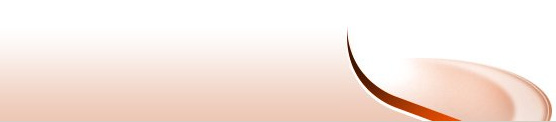 بالتوفيق إن شاء الله